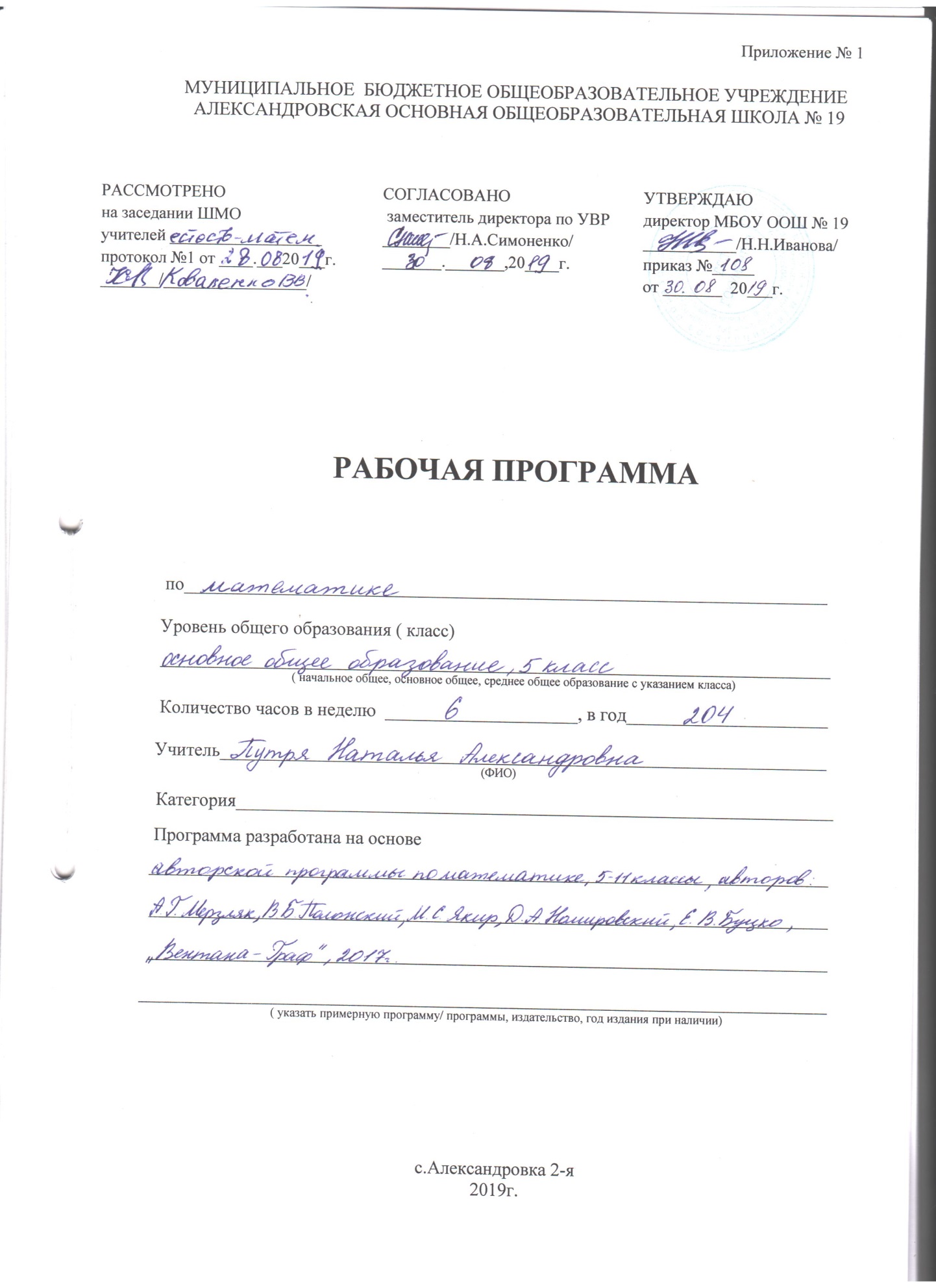 Пояснительная запискаДанная рабочая программа по математике составлена в соответствии с Федеральным компонентом государственного стандарта основного общего образования по математике (приказ Минобразования России от 05.03.2004 №1089 «Об утверждении Федерального компонента государственных образовательных стандартов начального общего, основного общего и среднего (полного) общего образования»), с учетом требований Федерального государственного образовательного стандарта основного общего образования (приказ Министерства образования и науки Российской Федерации от 17.12.2010 №1897 «Об утверждении Федерального государственных образовательного стандарта основного общего образования»), а также на основе  учебного плана МБОУ ООШ №19 на 2019-2020 учебный год; основной образовательной программы начального (основного) общего образования МБОУ ООШ №19.Рабочая программа ориентирована на использование учебно-методического комплекса:Мерзляк А. Г. Математика : 5 класс : учебник для учащихся общеобразовательных организаций / А. Г. Мерзляк, В. Б. Полонский, М. С. Якир. – М. : Вентана-Граф, 2017.Буцко Е. В. Математика : 5 класс : методическое пособие / Е. В. Буцко, А. Г. Мерзляк, В. Б. Полонский и др. – М. : Вентана-Граф, 2017.Мерзляк А. Г. Математика : дидактические материалы : 5 класс : пособие для учащихся общеобразовательных организаций / А. Г. Мерзляк, В. Б. Полонский, Е. М. Рабинович, М. С. Якир. – М. : Вентана-Граф, 2017Общая характеристика учебного предметаЦели:интеллектуальное развитие, формирование качеств личности, необходимых человеку для полноценной жизни в современном обществе, свойственных математической деятельности: ясности и точности мысли, критичности мышления, интуиции, логического мышления, элементов алгоритмической культуры, пространственных представлений, способности к преодолению трудностей;формирование представлений об идеях и методах математики как универсального языка науки и техники, средства моделирования явлений и процессов;воспитание культуры личности, отношения к математике как к части  общечеловеческой культуры, играющей особую роль в общественном развитии.Задачи:развить представления о натуральном числе, десятичной и обыкновенной дроби и роли вычислений в человеческой практике;сформировать практические навыки выполнения устных, письменных вычислений, развить вычислительную культуру;развить представления об изучаемых понятиях: уравнение, координаты и координатная прямая, процент, упрощение буквенных выражений, угол и треугольник, формула и методах решения текстовых задач как важнейших средствах математического моделирования реальных процессов и явлений;получить представление о статистических закономерностях и  о различных способах их изучения, об особенностях прогнозов, носящих вероятностный характер;развить логическое мышление и речь-умение логически обосновывать суждения, проводить несложные систематизации, проводить примеры, использовать словесный и символический языки математики для иллюстрации, аргументации и доказательства.Место учебного предметаРабочая программа рассчитана на изучение предмета 6 часов в неделю, 210 часов в год (при 35 неделях). В соответствии с годовым календарным учебным графиком на 2019-2020 учебный год и в связи с государственными праздниками программа по математике будет реализована за 204 часа.Основное содержание предмета Глава 1. Натуральные числаРяд натуральных чисел. Десятичная запись натуральных чисел. Отрезок. Длина отрезка. Плоскость. Прямая. Луч. Шкала. Координатный луч. Сравнение натуральных чисел.Глава 2. Сложение и вычитание натуральных чиселСложение натуральных чисел. Свойства сложения. Вычитание натуральных чисел. Числовые и буквенные выражения. Формулы. Уравнение. Угол. Обозначение углов. Виды углов. Измерение углов. Многоугольники. Равные фигуры. Треугольник и его виды. Прямоугольник. Ось симметрии фигуры.Глава 3. Умножение и деление натуральных чиселУмножение. Переместительное свойство умножения. Сочетательное и распределительное свойства умножения. Деление. Деление с остатком. Степень числа. Площадь. Площадь прямоугольника. Прямоугольный параллелепипед. Пирамида. Объём прямоугольного параллелепипеда. Комбинаторные задачи.Глава 4. Обыкновенные дробиПонятие обыкновенной дроби. Правильные и неправильные дроби. Сравнение дробей. Сложение и вычитание дробей с одинаковыми знаменателями. Дроби и деление натуральных чисел. Смешанные числа. Глава 5. Десятичные дробиПредставление о десятичных дробях. Сравнение десятичных дробей. Округление чисел. Сложение и вычитание десятичных дробей. Умножение десятичных дробей. Деление десятичных дробей. Среднее арифметическое. Среднее значение величины. Проценты. Нахождение процентов от числа. Тематическое планированиеПланируемые образовательные результаты освоения предмета, курсаКалендарно-тематическое планированиеТемаКол-во часовКонтрольНатуральные числа23К. р. – 2Сложение и вычитание натуральных чисел38К. р. – 2 Умножение и деление натуральных чисел45К. р. – 3Обыкновенные дроби20К. р. – 1 Десятичные дроби55К. р. – 3 Повторение и систематизация учебного материала за курс математики 5 класса23К. р. – 1Личностные- воспитание российской гражданской идентичности: патриотизма, уважения к Отечеству, осознания вклада отечественных учёных в развитие мировой науки;- ответственное отношение к учению, готовность и способность обучающихся к саморазвитию и самообразованию на основе мотивации к обучению и познанию;- осознанный выбор и построение дальнейшей индивидуальной траектории образования на базе ориентировки в мире профессий и профессиональных предпочтений с учётом устойчивых познавательных интересов, а также на основе формирования уважительного отношения к труду, развитие опыта участия в социально значимом труде;- умение контролировать процесс и результат учебной и математической деятельности;- критичность мышления, инициатива, находчивость, активность при решении математических задач.МетапредметныеРегулятивные УУД:- самостоятельно обнаруживать и формулировать учебную проблему, определять цель учебной деятельности, выбирать тему проекта;- выдвигать версии решения проблемы, осознавать (и интерпретировать в случае необходимости) конечный результат, выбирать средства достижения цели из предложенных, а также искать их самостоятельно;- составлять (индивидуально или в группе) план решения проблемы (выполнения проекта);- работая по плану, сверять свои действия с целью и, при необходимости, исправлять ошибки самостоятельно (в том числе и корректировать план);- в диалоге с учителем совершенствовать самостоятельно выработанные критерии оценки. МетапредметныеПознавательные УУД: - анализировать, сравнивать, классифицировать и обобщать факты и явления;- осуществлять сравнение, классификацию, самостоятельно выбирая основания и критерии для указанных логических операций;- строить логически обоснованное рассуждение, включающее установление причинно-следственных связей; - создавать математические модели;- составлять тезисы, различные виды планов (простых, сложных и т.п.). Преобразовывать информацию из одного вида в другой (таблицу в текст, диаграмму и пр.);- вычитывать все уровни текстовой информации;- уметь определять возможные источники необходимых сведений, производить поиск информации, анализировать и оценивать её достоверность;- понимая позицию другого человека, различать в его речи: мнение (точку зрения), доказательство (аргументы), факты; гипотезы. Для этого самостоятельно использовать различные виды чтения (изучающее, просмотровое, ознакомительное, поисковое), приёмы слушания.МетапредметныеКоммуникативные УУД:- самостоятельно организовывать учебное взаимодействие в группе (определять общие цели, договариваться друг с другом и т.д.);- отстаивая свою точку зрения, приводить аргументы, подтверждая их фактами;- в дискуссии уметь  выдвинуть контраргументы;- учиться критично относиться к своему мнению, с достоинством признавать ошибочность своего мнения (если оно таково) и корректировать его;- понимая позицию другого, различать в его речи: мнение (точку зрения), доказательство (аргументы), факты; гипотезы,  аксиомы, теории;- уметь взглянуть на ситуацию с иной позиции и договариваться с людьми иных позиций.ПредметныеУченик научится:- использовать понятия, связанные с делимостью натуральных чисел;- выражать числа в эквивалентных формах, выбирая наиболее подходящую в зависимости от конкретной ситуации;- сравнивать и упорядочивать рациональные числа;- выполнять вычисления с рациональными числами, сочетая устные и письменные приёмы вычислений;- использовать понятия и умения, связанные с пропорциональность величин, процентами, в ходе решения математических задач и задач из смежных предметов, выполнять несложные практические расчёты;- выполнять операции с числовыми выражениями;- выполнять преобразования буквенных выражений (раскрытие скобок, приведение подобных слагаемых);- решать линейные уравнения, решать текстовые задачи алгебраическим методом;- строить углы, определять их градусную меру;- вычислять объём прямоугольного параллелепипеда и куба;- решать комбинаторные задачи на нахождение количества объектов или комбинацийПредметныеУченик получит возможность:- углубить и развить представления о натуральных числах и свойствах делимости;- научиться использовать приёмы, рационализирующие вычисления, приобрести навык контролировать вычисления, выбирая подходящий для ситуации способ;- развить представления о буквенных выражениях и их преобразованиях;- овладеть специальными приёмами решения уравнений, применять аппарат уравнений для решения как текстовых, так и практических задач;- научиться вычислять объём пространственных геометрических фигур, составленных их прямоугольных параллелепипедов;- углубить и развить представления о пространственных геометрических фигурах;- научиться некоторым специальным приёмам решения комбинаторных задач.№Тема урокаКол-во часовОсновные виды деятельности на урокеДата проведенияДата проведения№Тема урокаКол-во часовОсновные виды деятельности на урокепланфактНатуральные числа– 23 часаНатуральные числа– 23 часаНатуральные числа– 23 часаНатуральные числа– 23 часаНатуральные числа– 23 часаНатуральные числа– 23 часа1Ряд натуральных чисел1Уметь распознавать натуральные числа, находить предыдущее и следующее для данного числа.2.092Ряд натуральных чисел1Уметь применять свойства натурального ряда.3.093Цифры. Десятичная запись натуральных чисел1Уметь записывать и читать многозначные числа, представлять число в виде разрядных слагаемых4.094Цифры. Десятичная запись натуральных чисел1Уметь применять изученные понятия при решении задач.5.095Цифры. Десятичная запись натуральных чисел1Уметь применять изученные понятия при решении задач.6.096Отрезок. Длина отрезка1Уметь распознавать на чертежах геометрические фигуры: точку, отрезок; измерять длину отрезка и строить отрезок заданной длины.6.097Отрезок. Длина отрезка1Уметь решать геометрические задачи на измерение длины отрезка и построение отрезка заданной длины.9.098Ломаная1Уметь распознавать на чертежах геометрическую фигуру – ломаную и измерять её.10.099Отрезок. Длина отрезка. Ломаная1Уметь применять полученные знания при решении задач.11.0910Отрезок. Длина отрезка. Ломаная1Уметь применять полученные знания при решении задач.12.0911Плоскость. Прямая. Луч1Уметь распознавать на чертежах геометрические фигуры: плоскость, прямую, луч.13.0912Плоскость. Прямая. Луч1Уметь выполнять геометрические построения.13.0913Плоскость. Прямая. Луч1Уметь применять полученные знания при решении задач.16.0914Плоскость. Прямая. Луч1Уметь применять полученные знания при решении задач.17.0915Диагностическая контрольная работа118.0916Шкала. Координатный луч1Уметь строить шкалы с заданным единичным отрезком, изображать координатный луч, определять координату точки.19.0917Шкала. Координатный луч1Уметь строить шкалы с заданным единичным отрезком, изображать координатный луч, определять координату точки.20.0918Сравнение натуральных чисел1Уметь сравнивать натуральные числа, записывать результат сравнения в виде неравенства.20.0919Сравнение натуральных чисел1Уметь сравнивать натуральные числа, пользуясь рисунком.23.0920Сравнение натуральных чисел1Уметь сравнивать натуральные числа разными способами.24.0921Сравнение натуральных чисел1Уметь сравнивать натуральные числа разными способами.25.0922Повторение и систематизация учебного материала1Уметь применять полученные знания при выполнении заданий.26.0923Контрольная работа № 1 «Натуральные числа»127.09Сложение и вычитание натуральных чисел – 38 часовСложение и вычитание натуральных чисел – 38 часовСложение и вычитание натуральных чисел – 38 часовСложение и вычитание натуральных чисел – 38 часовСложение и вычитание натуральных чисел – 38 часовСложение и вычитание натуральных чисел – 38 часов24Сложение натуральных чисел1Уметь складывать натуральные числа в столбик, решать текстовые задачи арифметическим способом.27.0925Свойства сложения1Уметь применять свойства сложения натуральных чисел.30.0926Сложение натуральных чисел. Свойства сложения1Уметь применять свойства сложения натуральных чисел.1.1027Сложение натуральных чисел. Свойства сложения1Уметь применять свойства сложения при вычислении значений выражений.2.1028Сложение натуральных чисел. Свойства сложения1Уметь применять свойства сложения при вычислении значений выражений3.1029Вычитание натуральных чисел1Уметь вычитать натуральные числа устно и в столбик.4.1030Вычитание натуральных чисел1Уметь вычитать натуральные числа устно и в столбик.4.1031Вычитание натуральных чисел1Уметь вычитать натуральные числа устно и в столбик, решать текстовые задачи арифметическим способом.7.1032Правила вычитания натуральных чисел1Уметь применять правила вычитания при упрощении выражений.8.1033Вычитание натуральных чисел1Уметь применять правила вычитания.9.1034Вычитание натуральных чисел1Уметь применять правила вычитания10.1035Числовые и буквенные выражения. Формулы1Уметь распознавать: числовое выражение, буквенное выражение, формулу; находить: значение выражения при заданном значении буквы, значение величины по формуле.11.1036Числовые и буквенные выражения. Формулы1Уметь находить значение выражения при заданном значении буквы, значение величины по формуле.11.1037Числовые и буквенные выражения. Формулы1Уметь находить значение выражения при заданном значении буквы, значение величины по формуле.14.1038Контрольная работа № 2 «Сложение и вычитание натуральных чисел»115.1039Уравнение1Уметь решать уравнения с помощью правил нахождения неизвестного компонента действий сложение и вычитание.16.1040Уравнение1Уметь решать текстовые задачи с помощью уравнений.17.1041Уравнение1Уметь решать уравнения.18.1042Уравнение1Уметь решать уравнения.18.1043Угол. Обозначение углов1Уметь распознавать на чертежах, обозначать и строить углы.21.1044Угол. Обозначение углов1Уметь распознавать на чертежах, обозначать и строить углы.22.1045Виды углов. Измерение углов1Уметь измерять углы с помощью транспортира, распознавать развёрнутые, острые, тупые и прямые углы.23.1046Виды углов. Измерение углов1Уметь строить углы заданной величины с помощью транспортира.24.1047Виды углов. Измерение углов1Уметь измерять и строить углы с помощью транспортира, решать геометрические задачи на нахождение градусной меры угла.25.1048Виды углов. Измерение углов1Уметь решать геометрические задачи на нахождение градусной меры угла.25.1049Виды углов. Измерение углов1Уметь решать геометрические задачи на нахождение градусной меры угла.28.1050Многоугольники. Равные фигуры1Уметь распознавать многоугольники, их элементы, равные фигуры.29.1051Многоугольники. Равные фигуры1Уметь строить многоугольники, решать задачи на нахождение элементов многоугольника.30.1052Многоугольники. Равные фигуры1Уметь строить многоугольники, решать задачи на нахождение элементов многоугольника.31.1053Треугольник и его виды1Уметь классифицировать треугольники по видам их углов и по количеству равных сторон.1.1154Треугольник и его виды1Уметь применять полученные знания при выполнении заданий.1.1155Построение треугольников1Уметь строить треугольники с помощью линейки и транспортира по двум сторонам и углу между ними и по стороне и двум прилежащим к ней углам.11.1156Треугольник и его виды1Уметь применять полученные знания при выполнении заданий.12.1157Прямоугольник1Уметь распознавать, строить прямоугольник и квадрат, находить их периметры.13.1158Прямоугольник. Ось симметрии фигуры1Уметь находить на рисунках фигуры, имеющие ось симметрии.14.1159Прямоугольник. Ось симметрии фигуры1Уметь применять полученные знания при выполнении заданий.15.1160Повторение и систематизация учебного материала1Уметь применять полученные знания при выполнении заданий.15.1161Контрольная работа № 3 «Уравнение. Угол. Многоугольники»118.11Умножение и деление натуральных чисел – 45 часовУмножение и деление натуральных чисел – 45 часовУмножение и деление натуральных чисел – 45 часовУмножение и деление натуральных чисел – 45 часовУмножение и деление натуральных чисел – 45 часовУмножение и деление натуральных чисел – 45 часов62Умножение. Переместительное свойство умножения1Уметь умножать натуральные числа устно и в столбик19.1163Умножение. Переместительное свойство умножения1Уметь умножать многозначные числа, решать текстовые задачи арифметическим способом.20.1164Умножение. Переместительное свойство умножения1Уметь умножать многозначные числа, выбирать оптимальный порядок действий при умножении нескольких чисел.21.1165Умножение. Переместительное свойство умножения1Уметь умножать многозначные числа, выбирать оптимальный порядок действий при умножении нескольких чисел.22.1166Умножение. Переместительное свойство умножения1Уметь применять полученные знания при выполнении заданий.22.1167Сочетательное и распределительное свойства умножения1Уметь применять сочетательное и распределительное свойства умножения.25.1168Сочетательное и распределительное свойства умножения1Уметь применять сочетательное и распределительное свойства умножения; раскрывать скобки.26.1169Сочетательное и распределительное свойства умножения1Уметь применять сочетательное и распределительное свойства умножения; раскрывать скобки.27.1170Сочетательное и распределительное свойства умножения1Уметь применять полученные знания при выполнении заданий.28.1171Деление1Уметь делить натуральные числа устно и в столбик.29.1172Деление1Уметь делить натуральные числа устно и в столбик, решать текстовые задачи арифметическим способом.29.1173Деление. Решение текстовых задач арифметическим способом1Уметь решать текстовые задачи арифметическим способом.2.1274Деление. Решение уравнений1Уметь решать уравнения, используя связи между компонентами действия деления.3.1275Деление1Уметь применять полученные знания при выполнении заданий.4.1276Деление1Уметь применять полученные знания при выполнении заданий.5.1277Деление1Уметь применять полученные знания при выполнении заданий.6.1278Деление1Уметь применять полученные знания при выполнении заданий.6.1279Деление с остатком1Уметь делить с остатком.9.1280Деление с остатком1Уметь делить с остатком.10.1281Деление с остатком1Уметь делить с остатком.11.1282Степень числа1Уметь возводить число в степень, вычислять значение выражения, содержащего степень.12.1283Степень числа1Уметь возводить число в степень, вычислять значение выражения, содержащего степень.13.1284Степень числа1Уметь возводить число в степень, вычислять значение выражения, содержащего степень.13.1285Контрольная работа № 4 «Умножение и деление натуральных чисел»116.1286Площадь. Площадь прямоугольника1Уметь устанавливать связи между единицами измерения площади, применять формулы площади прямоугольника и квадрата.17.1287Площадь. Площадь прямоугольника1Уметь устанавливать связи между единицами измерения площади, применять формулы площади прямоугольника и квадрата.18.1288Площадь. Площадь прямоугольника1Уметь выражать площадь фигуры в разных единицах измерения, применять формулы площади прямоугольника и квадрата.19.1289Площадь. Площадь прямоугольника1Уметь применять полученные знания при выполнении заданий.20.1290Полугодовая контрольная работа120.1291Прямоугольный параллелепипед1Уметь распознавать и изображать  геометрические тела: куб и  прямоугольный параллелепипед.23.1292Прямоугольный параллелепипед1Уметь изображать куб и   прямоугольный параллелепипед24.1293Пирамида1Уметь распознавать и изображать пирамиду.25.1294Прямоугольный параллелепипед. Пирамида1Уметь применять полученные знания при выполнении заданий.26.1295Объём фигуры1Иметь представление об объёме фигуры и его свойствах.Уметь устанавливать связи между единицами измерения объёма.27.1296Объём прямоугольного параллелепипеда1Уметь находить объём куба и  прямоугольного параллелепипеда.27.1297Объём прямоугольного параллелепипеда1Уметь применять формулы объёма куба и  прямоугольного параллелепипеда.30.1298Объём прямоугольного параллелепипеда1Уметь применять формулы объёма куба и  прямоугольного параллелепипеда.13.0199Объём прямоугольного параллелепипеда1Уметь применять формулы объёма куба и  прямоугольного параллелепипеда.14.01100Комбинаторные задачи1Уметь решать комбинаторные задачи, дерево возможных вариантов.15.01101Комбинаторные задачи1Уметь решать комбинаторные задачи с помощью перебора возможных вариантов.16.01102Комбинаторные задачи1Уметь решать комбинаторные задачи.17.01103Комбинаторные задачи1Уметь решать комбинаторные задачи.17.01104Повторение и систематизация учебного материала1Уметь применять полученные знания при выполнении заданий.20.01105Повторение и систематизация учебного материала1Уметь применять полученные знания при выполнении заданий.21.01106Контрольная работа № 5 «Деление с остатком. Прямоугольный параллелепипед и его объём»122.01Обыкновенные дроби–20 часовОбыкновенные дроби–20 часовОбыкновенные дроби–20 часовОбыкновенные дроби–20 часовОбыкновенные дроби–20 часовОбыкновенные дроби–20 часов107Понятие обыкновенной дроби1Уметь читать запись обыкновенной дроби23.01108Нахождение дроби от числа1Уметь решать текстовые задачи на нахождение дроби от числа.24.01109Нахождение дроби от числа1Уметь решать текстовые задачи на нахождение дроби от числа и изображать дроби на координатном луче.24.01110Нахождение числа по значению его дроби1Уметь решать задачи на нахождение числа по значению его дроби.27.01111Понятие обыкновенной дроби1Уметь применять полученные знания при выполнении заданий.28.01112Понятие обыкновенной дроби1Уметь применять полученные знания при выполнении заданий.29.01113Правильные и неправильные дроби1Уметь распознавать правильные и неправильные дроби.30.01114Сравнение дробей1Уметь сравнивать дроби с одинаковыми знаменателями и с одинаковыми числителями, правильные и неправильные дроби31.01115Правильные и неправильные дроби. Сравнение дробей1Уметь сравнивать дроби с одинаковыми знаменателями и с одинаковыми числителями.31.01116Сложение и вычитание дробей с одинаковыми знаменателями1Уметь складывать и вычитать дроби с одинаковыми знаменателями.3.02117Сложение и вычитание дробей с одинаковыми знаменателями1Уметь применять полученные знания при выполнении заданий.4.02118Дроби и деление натуральных чисел1Уметь записывать частное в виде дроби и натуральное число в виде дроби с произвольным заранее указанным знаменателем.5.02119Смешанные числа1Уметь преобразовывать неправильную дробь в смешанное или натуральное число, смешанное или натуральное число в смешанную дробь.6.02120Сложение и вычитание смешанных чисел1Уметь складывать и вычитать смешанные числа7.02121Смешанные числа1Уметь применять полученные знания при выполнении заданий.7.02122Смешанные числа1Уметь применять полученные знания при выполнении заданий.10.02123Смешанные числа1Уметь применять полученные знания при выполнении заданий.11.02124Смешанные числа1Уметь применять полученные знания при выполнении заданий.12.02125Повторение и систематизация учебного материала1Уметь применять полученные знания при выполнении заданий.13.02126Контрольная работа № 6 «Обыкновенные дроби»114.02Десятичные дроби – 55 часовДесятичные дроби – 55 часовДесятичные дроби – 55 часовДесятичные дроби – 55 часовДесятичные дроби – 55 часовДесятичные дроби – 55 часов127Представление о десятичных дробях1Уметь представлять десятичную дробь в виде обыкновенной и обыкновенную дробь в виде десятичной.14.02128Представление о десятичных дробях1Уметь применять полученные знания при выполнении заданий.17.02129Представление о десятичных дробях1Уметь применять полученные знания при выполнении заданий.18.02130Представление о десятичных дробях1Уметь применять полученные знания при выполнении заданий.19.02131Представление о десятичных дробях1Уметь применять полученные знания при выполнении заданий.20.02132Сравнение десятичных дробей1Уметь сравнивать десятичные дроби.21.02133Сравнение десятичных дробей1Уметь сравнивать десятичные дроби.21.02134Сравнение десятичных дробей1Уметь сравнивать десятичные дроби.25.02135Сравнение десятичных дробей1Уметь сравнивать десятичные дроби.26.02136Округление чисел1Уметь округлять десятичные дроби и натуральные числа до заданного разряда27.02137Округление чисел1Уметь применять полученные знания при выполнении заданий.28.02138Округление чисел1Уметь применять полученные знания при выполнении заданий.28.02139Сложение десятичных дробей1Уметь складывать десятичные дроби.2.03140Вычитание десятичных дробей1Уметь вычитать десятичные дроби.3.03141Сложение и вычитание десятичных дробей1Уметь складывать и вычитать десятичные дроби.4.03142Сложение и вычитание десятичных дробей. Свойства сложения1Уметь применять свойства сложения в вычислениях с десятичными дробями.5.03143Сложение и вычитание десятичных дробей1Уметь применять полученные знания при выполнении заданий.6.03144Сложение и вычитание десятичных дробей1Уметь применять полученные знания при выполнении заданий.6.03145Сложение и вычитание десятичных дробей1Уметь применять полученные знания при выполнении заданий.10.03146Контрольная работа № 7 «Сравнение, округление, сложение и вычитание десятичных дробей»111.03147Умножение десятичных дробей1Уметь умножать десятичную дробь на 10, 100, 1000 и т.д., на десятичную дробь, на 0,1; 0,01; 0,001 и т.д.12.03148Умножение десятичных дробей1Уметь умножать десятичные дроби.13.03149Умножение десятичных дробей1Уметь применять полученные знания при выполнении заданий.13.03150Умножение десятичных дробей1Уметь применять свойства умножения для вычисления значений выражений, содержащих десятичные дроби.16.03151Умножение десятичных дробей1Уметь применять полученные знания при выполнении заданий.17.03152Умножение десятичных дробей1Уметь применять полученные знания при выполнении заданий.18.03153Умножение десятичных дробей1Уметь применять полученные знания при выполнении заданий.19.03154Умножение десятичных дробей1Уметь применять полученные знания при выполнении заданий.20.03155Деление десятичной дроби на натуральное число1Уметь делить десятичную дробь на натуральное число.20.03156Деление десятичной дроби на натуральное число1Уметь делить десятичную дробь на натуральное число.30.03157Деление десятичной дроби на десятичную дробь1Уметь делить десятичную дробь на десятичную дробь.31.03158Деление десятичной дроби на десятичную дробь1Уметь делить десятичную дробь на десятичную дробь, решать уравнения и задачи.1.04159Деление десятичных дробей1Уметь решать задачи на нахождение дроби от числа и числа по заданному значению дроби.2.04160Деление десятичных дробей1Уметь решать задачи на нахождение дроби от числа и числа по заданному значению дроби.3.04161Деление десятичных дробей1Уметь применять полученные знания при выполнении заданий.3.04162Деление десятичных дробей1Уметь применять полученные знания при выполнении заданий.6.04163Деление десятичных дробей1Уметь применять полученные знания при выполнении заданий.7.04164Деление десятичных дробей1Уметь применять полученные знания при выполнении заданий.8.04165Контрольная работа № 8 «Умножение и деление десятичных дробей»19.04166Среднее арифметическое. Среднее значение величины1Уметь находить среднее арифметическое нескольких чисел и среднее значение величины.10.04167Среднее арифметическое. Среднее значение величины1Уметь находить среднее арифметическое нескольких чисел10.04168Среднее арифметическое. Среднее значение величины1Уметь находить среднее арифметическое нескольких чисел13.04169Проценты. Нахождение процентов от числа1Уметь находить проценты от числа.14.04170Проценты. Нахождение процентов от числа1Уметь решать задачи на нахождение процентов от числа.15.04171Проценты. Нахождение процентов от числа1Уметь применять полученные знания при выполнении заданий.16.04172Проценты. Нахождение процентов от числа1Уметь применять полученные знания при выполнении заданий.17.04173Проценты. Нахождение процентов от числа1Уметь применять полученные знания при выполнении заданий.17.04174Нахождение числа по его процентам1Уметь находить число по его процентам.20.04175Нахождение числа по его процентам1Уметь находить число по его процентам.21.04176Нахождение числа по его процентам1Уметь находить число по его процентам.22.04177Нахождение числа по его процентам1Уметь находить число по его процентам.23.04178Нахождение числа по его процентам1Уметь находить число по его процентам.24.04179Повторение и систематизация учебного материала1Уметь применять полученные знания при выполнении заданий.24.04180Повторение и систематизация учебного материала1Уметь применять полученные знания при выполнении заданий.27.04181Контрольная работа № 9 «Среднее арифметическое. Проценты»128.04Повторение и систематизация учебного материала за курс математики 5 класса– 23 часаПовторение и систематизация учебного материала за курс математики 5 класса– 23 часаПовторение и систематизация учебного материала за курс математики 5 класса– 23 часаПовторение и систематизация учебного материала за курс математики 5 класса– 23 часаПовторение и систематизация учебного материала за курс математики 5 класса– 23 часаПовторение и систематизация учебного материала за курс математики 5 класса– 23 часа182Натуральные числа1Уметь применять свойства натурального ряда.29.04183Сложение и вычитание натуральных чисел. 1Уметь складывать и вычитать натуральные числа.30.04184Формулы. Уравнение1Уметь решать уравнения6.05185Угол. Треугольник1Уметь работать с линейкой и транспортиром.7.05186Прямоугольник1Уметь работать с линейкой и транспортиром.8.05187Умножение и деление натуральных чисел. 1Уметь умножать и делить натуральные числа8.05188Степень числа1Уметь вычислять значение степени числа12.05189Площадь прямоугольника1Уметь находить площадь прямоугольника13.05190Прямоугольный параллелепипед1Уметь находить площадь и объём прямоугольного параллелепипеда14.05191Обыкновенные дроби. Действия с дробями1Уметь выполнять действия с обыкновенными дробями.15.05192Обыкновенные дроби. Действия с дробями1Уметь выполнять действия с обыкновенными дробями.15.05193Смешанные числа1Уметь выполнять действия со смешанными числами.18.05194Десятичные дроби. Сравнение  десятичных дробей1Уметь сравнивать десятичные дроби19.05195Сложение и вычитание десятичных дробей1Уметь выполнять действия с десятичными дробями.20.05196Сложение и вычитание десятичных дробей1Уметь выполнять действия с десятичными дробями.21.05197Умножение и деление десятичных дробей1Уметь умножать и делить десятичные дроби.22.05198Итоговая контрольная работа122.05199Анализ контрольной работы1Уметь применять полученные знания при выполнении заданий.25.05200Среднее арифметическое1Уметь находить среднее арифметическое чисел26.05201Проценты1Уметь находить проценты27.05202Повторение и систематизация учебного материала1Уметь применять полученные знания при выполнении заданий.28.05203Повторение и систематизация учебного материала1Уметь применять полученные знания при выполнении заданий.29.05204Итоговое занятие129.05